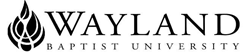 WAYLAND BAPTIST UNIVERSITYPLAINVIEW CAMPUSSCHOOL OF RELIGION AND PHILOSOPHYWayland Baptist University Mission Statement Wayland Baptist University exists to educate students in an academically challenging, learning-focused and distinctively Christian environment for professional success and service to God and humankind. GREK5301VC01INTERMEDIATE GREEKSPRING 2 2023Mar 27-May 20Instructor: Dr. Randolph R. Rogers, Ph.D.Instructor information:University Phone:  806-291-1167 (email is a much more reliable contact method)Email: randy.rogers@wbu.edu Office hours in Plainview, TX: M 8:00-8:45; 10:00-11:00 am; 2:00-4:30 pmT 8:00-10:30 am.  Afternoon by appointmentW 8:00-8:45; 10:00-11:00 am; 2:00-4:30 pmTH 8:00-10:30 am.  Afternoon by appointmentF  By appointment onlyAll Emails will be answered within 48 hours—usually much faster within office hours. Office Location:  Flores Bible Building, Office Suite. Wayland Baptist University.   1900 W. 7th. Plainview, TX 79072Class Meeting Time: This class is an online class.  Students will meet interact with material and the professor online.Catalogue Description: A study of the language of the Greek New Testament with attention to vocabulary, intermediate grammar, and syntax through the reading of selected New Testament texts.Prerequisites/Co-requisites:  GREK 1301, 1302  (Elementary Greek 1 and 2) or equivalent, GREK5301 Intermediate GreekRequired Resource Materials,.  .  ,.2.  Other Texts. eTextbook InstructionsThe textbook for this course is part of the Wayland’s Automatic eBook program. You will have access to an eBook and interactive learning material on the first day of class through your Blackboard course site. The cost of this Automatic eBook will be billed directly to your student account when you register for the course. You will be notified via email with access instructions and additional information. If you do not wish to participate in the Automatic eBook program, you will have the first 8 days of class to opt-out of the program (additional details will be outlined in your email instructions). For more information on the Automatic eBook program, visit the Wayland Bookstore Automatic eBook FAQ page.Course Outcome Competencies:  Students will: Demonstrate mastery of the elements of intermediate Greek grammar as discussed in the text books;Translate portions of 1 John, the Gospel of John, and other passages as assigned by the professor.Demonstrate the ability to parse various nouns, verbs, and other parts of speech within the context of biblical interpretation; ANDTake translations and form them into study outlines and applications and present their “lessons.”Diagram Greek sentences in order to better understand grammatical syntax and semantic range of key terms, which will be used to develop teaching and preaching outlinesShow mastery of translation, parsing, grammar syntax, and semantic range by leading a class session in the translation of a New Testament passage.Attendance Requirements As an online class, your attendance will be determined by weekly login to the class website and consistent participation in assignments.You are required to log in to class each week and meet specific deadlines.  Skipping scheduled weekly assignments will be considered as an “absence” for that particular week.The Division's "no cut" policy allows no unexcused absences.No student missing more than 25% of the class meetings (including both excused and unexcused absences) can pass the course.  Thus, if you miss 3 weeks of weekly assignments and quizzes, you will fail this class.Statement on Plagiarism and Academic Dishonesty:  Wayland Baptist University observes a ZERO TOLERANCE policy regarding Academic Dishonesty. Any suspected instance of academic dishonesty, including plagiarism, will first be evaluated by the instructor and discussed individually with the student. If the instructor determines that a student’s actions constitute Academic Dishonesty, the case will be filed with the school dean (as determined by course prefix) and reported to the university executive vice president/provost, as per university policy. ALL CASES OF ACADEMIC DISHONESTY WILL RE REPORTED.Per university policy as described in the Wayland Academic Catalog, second offenses WILL RESULT IN SUSPENSION FROM THE UNIVERSITY. In this course, the first instance of Academic Dishonesty may also result in a zero on the assignment.Disability StatementIn compliance with the Americans with Disabilities Act of 1990 (ADA), it is the policy of Wayland Baptist University that no otherwise qualified person with a disability be excluded from participation in, be denied the benefits of, or be subject to discrimination under any educational program or activity in the University.  The Coordinator of Counseling Services serves as coordinator of students with a disability and should be contacted concerning accommodation requests at (806) 291-3765.  Documentation of a disability must accompany any request for accommodations. Course Requirements:Basic Weekly ScheduleEach student will access a learning module for each weekAssignments will be posted on Mondays.  Lecture notes and videos will be included as needed.  Due dates will be included for each weekly assignment.The normal rhythm is as followsComplete text book reading and quizzes by Wednesday or Thursday.Complete translation assignments by end of week.Tests due dates are listed on Blackboard.TranslationsEach student will be given weekly assignments for translation.  These assignments will be based on notes provided by the professor.Homework will count 25% of the final grade.Quizzes and ParsingQuizzes will be given each week.  Each weekly quiz will review all pertinent material for the weekly assignments.Two types of quizzes will be given to the class: vocabulary quizzes that cover key vocabulary terms for the week see word lists from each chapter that has been assigned and may be cumulative.New vocabulary will be emphasized, along with recognizing new forms of the termsgrammar quizzes that cover key concepts for the week.These quizzes will cover endings and other “forms”These quizzes may also include info from lecture notes and the text book.You may take these quizzes as often as you like during the week they are assigned.  All quizzes are due by the listed date on each assignment.Parsing assignments will be drawn from the work book and will be due each week.  Specific instructions on which terms to parse and what info is needed will be posted each week.The average grade of the quizzes and parsing assignments will count 25% of the final grade.TestThere will be two tests in this class, during Week 5 and Week 8.  These two tests will count a combined 50% of the grade.Format of the testEach test will be a translation of passage relating to the translations in the section.Each test will be scheduled with the professor—live via zoom.The tests will be scheduled at a time that accommodates the student and the professor. The student will be asked to read a passage from the Greek text and translate it live with the professor.  Students will also be responsible for recognizing basic parsing information (verbs, nouns, adjectives, participles, and other forms) and recognizing basic grammatical functions as covered in class.The test must be complete during the week it is assigned.Course Evaluation (Method of Determining Grade)University Grading SystemA  90-100 B  80-89		C  70-79		D  60-69		F  BELOW 60	I  INCOMPLETE** Cr  FOR CREDITNCr  NO CREDITWP  WITHDRAWAL PASSINGWF  WITHDRAWAL FAILINGW  WITHDRAWAL**A grade of incomplete is changed if the deficiency is made up by midterm of the next regular semester; otherwise, it becomes "F".  This grade is given only if circumstances beyond the student's control prevented completion of work during the semester enrolled and attendance requirements have been met.  A grade of "CR" indicates that credit in semester hours was granted but no grade or grade points were recorded.Computation of the Final Grade: The final grade will be calculated based on the percentages and instructions given in the section on Course Requirements.Homework 25%Quizzes and Parsing 25%Tests 50%Total 100%Student Grade Protection and AppealsStudents shall have protection through orderly procedures against prejudices or capricious academic evaluation. A student who believes that he or she has not been held to realistic academic standards, just evaluation procedures, or appropriate grading, may appeal the final grade given in the course by using the student grade appeal process described in the Academic Catalog.  Appeals  may  not  be  made  for  advanced  placement  examinations  or  course  bypass examinations. Appeals are limited to the final course grade, which may be upheld, raised, or lowered at any stage of the appeal process. Any recommendation to lower a course grade must be submitted through the Executive Vice President/Provost to the Faculty Assembly Grade Appeals Committee for review and approval. The Faculty Assembly Grade Appeals Committee may instruct that the course grade be upheld, raised, or lowered to a more proper evaluation. TENTATIVE CLASS SCHEDULETITLEEDITOR/AUTHORPUBLISHEREDYEARISBN#The Concise Greek-English Lexicon of the New TestamentFrederick William DankerChicago: University of ChicagoNA.20099780226136158TITLEEDITOR/AUTHORPUBLISHEREDYEARISBN#A Greek English Lexicon of the New Testament and Other Early Christian Literature.Walter BauerUniversity of Chicago3d.2000978-0226039336TITLEEDITOR/AUTHORPUBLISHEREDYEARISBN#Greek New Testament: The text of UBS 5, Reader’s EditionBarclay Newman M. and Florian VossHendrickson4th.2015978-1619706187TITLEEDITOR/AUTHORPUBLISHEREDYEARISBN#Biblical Greek ExegesisG. H. Guthrie and J. Scott DuvallZondervanN/A19989780310212461TITLEEDITOR/AUTHORPUBLISHEREDYEARISBN#The Basics of New Testament SyntaxDaniel B. WallaceZondervanNA2000978-0310232292DateMaterial CoveredAssignment (due date listed in Blackboard)Week 1Mar 27Review of key conceptsUsing Interlinear HelpsDiagrammingRead BNTY, 25-64Translating 1 John1 John 1:1-4; 1:5-2:2Functions: BGE, 55-56 See instructions for diagrammingWeek 2Apr 3    Translation: 1 JohnRead BNTY, 65-921 John 2:28-3:3; 3:4-10BGE, 57-58 See instructions for diagrammingWeek 3Apr 10Translate: Gospel of JohnBNTY, 192-212John 15:1-11BGE, 59-60 See instructions for diagrammingWeek 4 Apr 17Translate: Gospel of JohnBNTY, 213-53; 303-313John 15:12-21BGE 61-62See instructions for diagrammingWeek 5Apr 24Test 1  Translate Gospel of MarkBNTY, 254-285Test 1Mark 1:1-8BGE 64-65Week 6May 1Translate ColossiansBNTY, 93-128Colossians 1:1-14BGE, 73-74Week 7May 8Translate Romans BNTY, 129-172Romans 3:21-26; Romans 5:1-5BGE, 82-83Week 8May 15Translate the letter of JamesTest 2 James 1:1-4BGE, 88